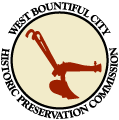 ARCHITECTURAL REVIEW BOARD MEETINGTHE HISTORICAL ARCHITECTURAL REVIEW BOARD OF WEST BOUNTIFUL CITY WILL HOLD A MEETING ON WEDNESDAY, NOVEMBER 6, 2013 BEGINNING AT 4:00 PM.  THE MEETING WILL BE HELD IN THE CITY OFFICES AT 550 N 800 WEST, WEST BOUNTIFUL, UTAH.AGENDA AS FOLLOWS:Consider approval of revised plans from UpDwell Homes for Heritage Pointe, lot 27 – Higgs, if available.Finalize approvals for Heritage Pointe, lot 20 - Vodopich Finalize approvals for Heritage Pointe, lot 22 - SmithDiscuss criteria and standards for common historic home designs.AdjournmentAccording to the American’s with Disabilities Act, individuals needing special accommodations, including auxiliary communicative aids and services, during the meeting should contact Cathy Brightwell, Deputy Recorder, at 801-292-4486 prior to the meeting.